«Ты и я - мы оба разные, ты и я - мы оба классные» Под таким девизом 16 ноября 2017 года в Маганской школе прошел международный  «День толерантности». Врамках праздника в школе прошли классные часы о толерантности. Проведены беседы о дружбе и взаимопомощи.. Ребята 6 класса (Минчик М, Соловьева С, Ершов М, Ищук К, Тимошин А, Крылова Я),  совместно с социальным педагогом и учителем обществознания Столяровой М.К., провели акции «Подари улыбку миру», где ребята дарили детям и взрослым конфеты и маленькие открыточки и этим самым вызывали улыбки, а также  акцию  «А ты мне нравишься»,  которая была направлена на активизацию способности, видеть хорошее в другом человеке, находить слова, выражающие восхищение, удивление, уважение. Поскольку эти акции проводились на последней перемене, "жители школы" закончили  День толерантности в приподнятом настроении.Сапарина Т.В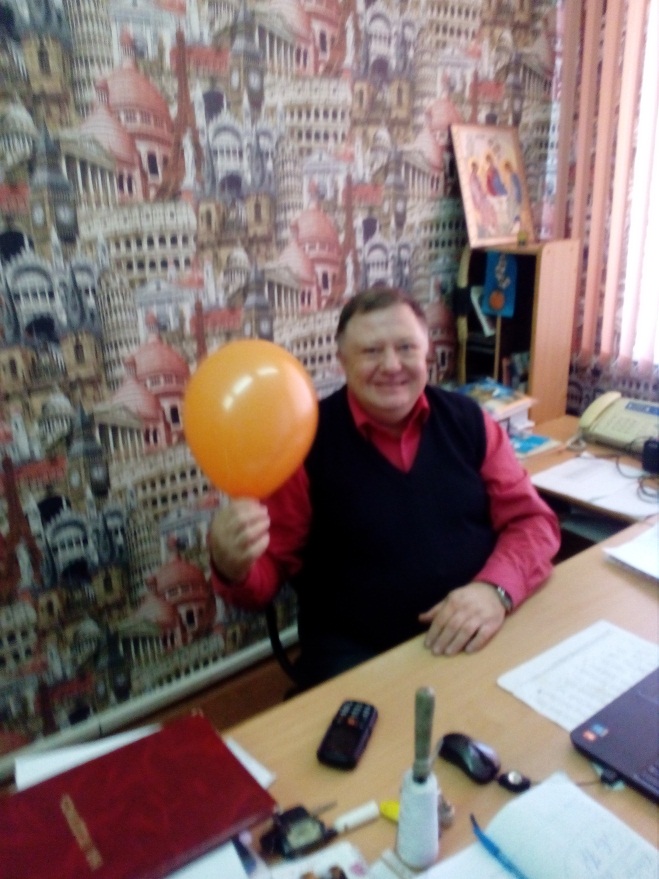 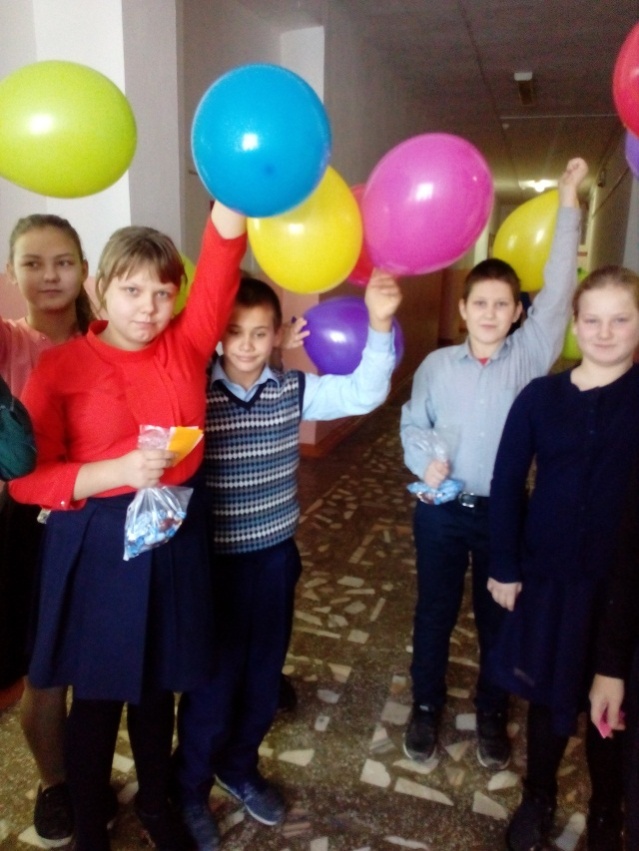 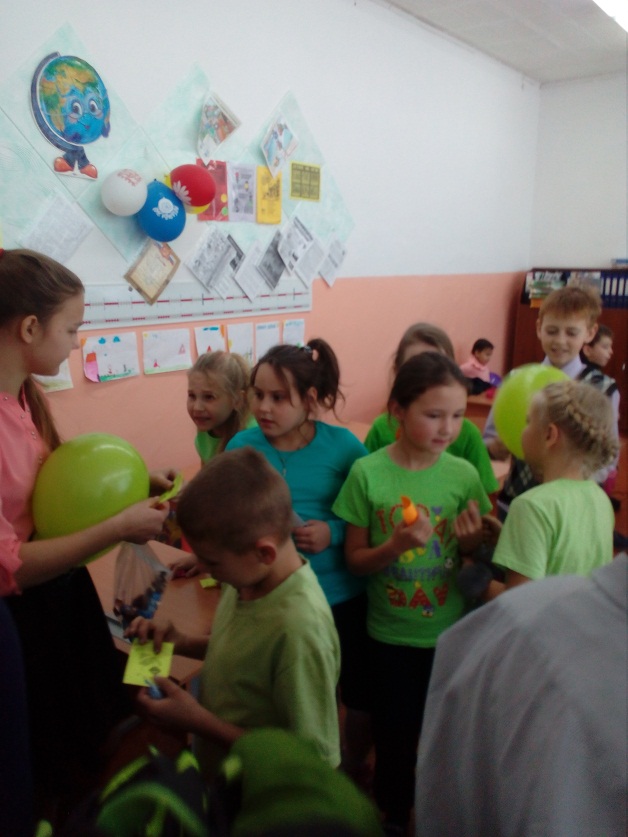 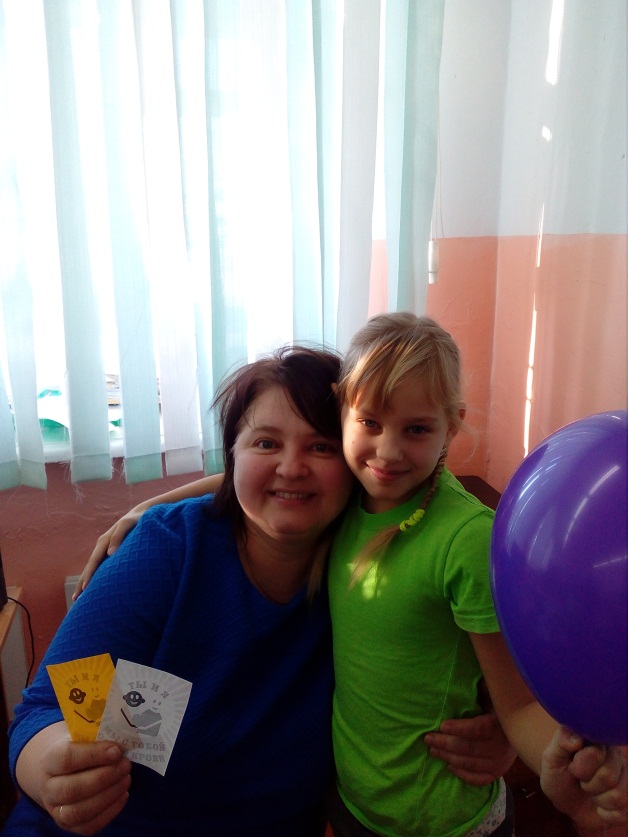 